BemutatkozásSzemélyes adatok és tanulmányok1996. november 26-án születtem Marosvásárhelyen, Erdélyben. Gyermekkoromat a Keleti-Kárpátok lábánál töltöttem, Görgényüvegcsűrön, ahol az általános iskolai tanulmányaimat is folytattam. Középiskolai éveim székhelye Marosvásárhely és az „Unirea” Nemzeti Kollégium (Colegiul Național „Unirea”) lett. Ez idő alatt számos országos versenyen megfordultam magyar irodalom, román történelem, pszichológia és logika tárgyakból, ami mutatja a már korán differenciált érdeklődési körömet.Másfél évig dolgoztam a Népújságnál, Marosvásárhely legolvasottabb napilapjánál, ezen kívül a Marosvásárhelyi Nemzeti Színház amatőr színjátszója és önkéntese voltam fél évig. Több novellámat publikálta az Erdélyi Gyopár, az RMDSZ és a Pro Philosophia Alapítvány. Hannah Arendt Vita Activa című művét továbbgondolva, a létezésről írt filozófiai értekezésemmel a kolozsvári Bábeș- Bolyai Tudományegyetem ösztöndíjat ajánlott fel. A sikeres érettségim után felvételt nyertem a Bábeș - Bolyai Tudományegyetem Bölcsésztudományiés Teológia Karára, magyar - orosz szakra. Végül a tanulmányaimat 2015-ben az Eötvös Loránd Tudományegyetem Bárczi Gusztáv Gyógypedagógiai Karán kezdtem meg. Jelenleg az autizmus spektrum pedagógiája és a pszichopedagógia szakirányok hallgatója vagyok. Hivatásomnak érzem a fogyatékossággal élő személyek érdekképviseletét, éppen ezért a tanulmányaimmal párhuzamosan érdekképviseleti munkát végzek, mind a karon, mind más fórumokon.Hallgatói érdekképviseletA tanulmányaim megkezdésével egyidőben, szerkesztői munkát kaptam a Kollégiumi Hallgatói Önkormányzat lapjánál, a Kollázsnál. Hamar megtetszett a KolHÖK munkája, így részt vettem az utánpótlásképzésükön. Időközben szerkesztő lettem a Bárcziumnál is, ami által közelebb kerültem a kari érdekképviseleti munkához. 2016 januárja óta látom el a kar hallgatói önkormányzatában a kollégiumi referensi tisztséget. Ez idő alatt számos képzésen, konferencián, projektnapon vettem részt, amelyek által sokat tanultam, és fejlődtem az időgazdálkodás, a szervezés, az ütemezés területén, és igyekeztem elsajátítani a csoportban való munka legfőbb kulcsát, a kooperációs készséget.Érdekképviselet más fórumokon2016 tavaszától vagyok a Patent Egyesület Bíróságfigyelő programjának a tagja. A családon belüli és párkapcsolati erőszak ellen folytatott munkám során merült fel bennem hogy a fogyatékossággal élő személyeket érő családon belüli erőszak témájával foglalkozzak, ugyanis ekkor szembesültem azzal, hogy a jelenlegi rendszer nem tud hatékony segítséget nyújtani speciális szükséglet esetén.2016 decemberében a Magyar Női Érdekérvényesítő Szövetség egy irodalmi pályázatom alapján megbízott a 2017 tavaszán induló médiakampányában való közreműködéssel, ahol a fogyatékossággal élő nőket érő kettős diszkrimináció témájának a felelőse vagyok.Időközben önkénteskedtem a Kontúr Közhasznú Egyesületnél, elvégeztem a Váltó-Sáv Alapítvány, és az MDAC Nemzetközi Gyermekjogi képzését, bekapcsolódtam a TASZ fotókampányába és egyéb munkájába, valamint a NaNe Egyesület egy kirendeltségén végeztem önkéntes munkát.Meggyőződésem, hogy ezek a képzések, amiken részt vettem (és a jövőben részt kívánok venni), ezek a tapasztalatok, amiket megszereztem (és amikre a továbbiakban szert teszek) felvérteznek arra a feladatra, hogy ellássam az elnöki tisztséget.
Motiváció„Visszatérítés” Tanulmányaim megkezdése elött számos akadállyal szembesültem a jelentkezésnél, a kollégiumi felvételinél, a beköltözésnél, és az ügyintézésnél. Mind a Kollégiumi-, mind a kari Hallgatói Önkormányzat a segítségemre volt ezekben a helyzetekben, éppen ezért is kapcsolódtam be már korán a hallgatói érdekképviseletbe. Tapasztalatom szerint, nem hogy létjogosultsága van a hallgatói érdekképviseletnek, hanem elengedhetetlen a hallgatói élethez. Munkám során éppen ezért mindig is azon voltam, és továbbra is azon kívánok dolgozni, hogy minden hallgatótársam bizalommal fordulhasson az Önkormányzathoz, ami pedig hatékony segítséget tudjon nekik nyújtani.Folyamatos fejlődés Az elmúlt egy évben, ami alatt hallgatói érdekképviseleti munkát végeztem, minden ember, akivel találkoztam, formált engem. Mindenkitől volt lehetőségem tanulni valamit, minden helyzetben volt alkalmam fejleszteni a képességeimet, vagy szert tenni újabb készségekre. Ezt a fejlődést folytatni szeretném, számos tulajdonságomat kell még csiszolnom, rengeteg mindent meg kell még tanulnom ahoz, hogy később hatékony legyek a munkámban. Öröm számomra, hogy miközben hallgatótársaim érdekeinek megfelelő képviseletéért dolgozom, közben tanulhatok mindenkitől, akivel kapcsolatba kerülök.AlapelvekFelkészültség és szakmaiság	Azt gondolom, a felkészültség hiánya egyenesen arányos az érdekképviseleti munka nem hatékony működésével. Fontos, hogy a Hallgatói Önkormányzat az eredményes munkavégzés érdekében mindig felkészült, tudatos, a Kar és az alapvető emberi értékeken alapuló célok felé orientált legyen. Számos hagyomány és tapasztalat él, ami lehetővé teszi, hogy beszélhessünk a hallgatói érdekképviseleti munka szakmaiságáról, amit célunk megtartani és tovább vinni.Rugalmasság és kompromisszumkészség	Az előző alapelvhez szorosan kapcsolódik, hogy a célratörő és akaratlagos fellépés mellett az Önkormányzat képes legyen a különböző helyzetekhez való alkalmazkodásra. Az arany középút szellemében a Hallgatói Önkormányzatnak egyszerre kell megfelelnie a folyamatosan szigorodó merev szabályzati működésnek, (így fellépéseinek mindenkor tervezettnek kell lennie) és az állandóan változó hallgatói igényeknek (ennek értelmében pedig kritériuma a rugalmasság).Kivitelezhetőség és hitelesség	A Hallgatói Önkormányzatnak olyan célokat kell kitűznie maga elé, amelyek megvalósíthatóak, óvakodnia kell attól, hogy olyan ideálokat állítson, amelyek elérése nem garantálható. Mindez azért fontos, mert a folyamatos sikertelenségek, amelyek a túl magas, irreális elvárásokból fakadnak, veszélyeztetik az érdekképviselet hitelességét. Azt gondolom ugyanis, hogy a hallgatótársaink abban az esetben tudnak valódi bizalommal fordulni az érdekképviselethez, ha az eredményeket tud felmutatni, a sikeresség pedig abban rejlik, hogy kivitelezhető célokat tűzünk ki magunk elé.
Átláthatóság	A BGGyK Hallgatói Önkormányzat elnökeinek programjában mindig is hangsúlyos volt a transzparens működés. Mivel a hallgatói érdekképviselet a hallgatókért van, azt gondolom, jogukban áll belelátni a működés minden aspektusába.Helyzetértékelés összhangban a jövőképpel	Azt gondolom, ahhoz, hogy célokat tudjunk állítani az Önkormányzat és a leendő elnök elé, mindenek előtt meg kell vizsgálnunk a jelenlegi helyzetet és az elmúlt év tapasztalatait.ArculatváltásMindenekelőtt az Hallgatói Önkormányzat elnöksége egyetért abban, hogy szükség van egy arculatváltásra, hiszen a hallgatói passzivitással összefüggő problémáink gyökerében az állhat, hogy a hallgatók számára nem egyértelmű vagy nem szimpatikus a mi feladatkörünk, és nem teljesen világos, hogy célunk mindannyiunk érdekeinek az érvényesítése. Elsődleges feladatunk tehát, hogy megfelelő módon kommunikáljunk magunkról és a munkánkról. Fontosnak tartjuk, hogy a hallgatótársaink felé barátsággal forduljunk, és éreztessük, hogy velük együtt munkálkodunk mindannyiunk közös érdekében.Örökségünk	Az elmúlt hét év elnökei egyaránt fontosnak tartották az átlátható működést, a hatékony külső, és belső kommunikáció megvalósítását, a hallgatók bizalmának az elnyerésére tett törekvéseket, valamint a kar vezetőségével, az Egyetemi Hallgatói Önkormányzattal és a többi részönkormányzat érdekképviselőivel való jó kapcsolat fenntartását. Ezeket, mintegy örökséget kívánunk megőrizni és továbbadni a jövő érdekképviselőinek.KommunikációHatékony információátadás	Hallgatói érdekképviselői szervként a legfontosabb feladatunk a hallgatók megfelelő tájékoztatása tanulmányi, és szociális ügyekben, az elérhető ösztöndíjak, lehetőségek, kollégiumi lakhatás, rendezvények tekintetében. Az elmúlt években kialakult az a jó gyakorlat, hogy kisokosok formájában gyűjtjük össze a legfontosabb információkat. Ilyenformán jött létre a Tanulmányi Kisokos, Vizsgakisokos, a Kollégiumi Kisokos, Levelezős Kisokos, Esélyegyenlőségi Kisokos, amelyek hatékonynak bizonyultak. Feladatunk, hogy a meglévő anyagokat folyamatosan frissítsük, javítsuk, és az igényeknek megfelelően bővítsük ezek sorát. Ezt a koncepciót folytatva, az Önkormányzat feladata továbbra is az információk leghatékonyabb formában, legrövidebb idő alatt, mindenki számára érthető és hozzáférhető módon való közvetítése a cél.Tájékozódás	Ahhoz, hogy mindig naprakész és valid információkat tudjunk átadni, fontos a folyamatos tájékozódás. Az Önkormányzat tisztségviselői eddig és ezután is részt vesznek a bizottsági üléseken, ahonnan az információkat közvetítik a kari érdekképviselet felé, ezáltal eljuttatva a hallgatótársakhoz.Honlap	Az elmúlt években a kari Hallgatói Önkormányzat honlapja folyamatosan frissült, és úgy alakult, hogy minden szempontból a hallgatótársaink szükségleteinek megfeleljen. Ezen a felületen elérhetővé váltak a tisztségviselők havi beszámolói, így az általuk végzett munka bármikor megtekinthető, átnézhető. A honlap tehát tartalmas és naprakész. Úgy gondolom, hogy a jövő érdekképviseletének a feladata, hogy lépést tartson a változásokkal, és ezeknek megfelelően alakítsa a Hallgatói Önkormányzat online felületét.Bárczium	Azt gondolom az előző évek legkiemelkedőbb sikerének a Bárczium újraindítása bizonyult. A lap tartalmasságának, változatosságának megőrzésére a Hallgatói Önkormányzatnak mindenkor törekednie kell. A jelenlegi főszerkesztővel, Krammer Dórával a jövőben azon fogunk dolgozni, hogy a kari lap méginkább igazodjon az olvasók igényeihez. Ennek érdekében pedig igyekszünk felmérni a megelégedettséget és az elvárásokat, ennek megfelelően pedig szeretnénk kialakítani egy új formát és tartalmat. Emellett igyekszünk majd biztosítani a lap szerkesztőinek a folyamatos szakmai és személyes jellegű fejlődését az úgynevezett „taníts meg-program” létrehozásával, aminek a lényege, hogy teremtünk egy olyan fórumot, amelyen a szerkesztőség tagjai megoszthatják egymással tapasztalataikat, amiket különböző területekről hoznak, ezzel is gazdagítva a közös tudástárat. A szerkesztőség gördülékeny munkavégzésének elősegítése érdekében nemrég elkezdtünk alkalmazni egy személyt, olvasószerkesztői munkakörre. Ugyanezen cél elérése érdekében a továbbiakban még egy szerkesztői útmutató, illetve saját szakmai protokoll létrehozása is tervben van.Instagram és Facebook felület	Nemrégiben jött létre a BGGyK HÖK Instagram felülete, ami a Facebook profilt kiegészítve azt a célt szolgálja, hogy az információ a lehető leggyorsabb módon jusson el a hallgatótársainkhoz. A hatékony kommunikáció érdekében mind az Instagram, mind pedig a Facebook oldal folyamatos fejlesztésére, bővítésére van szükség.RendezvényekAz alapelvek mellett, számos rendezvény vált hagyománnyá a karon, mint a Kitárt Ajtók Ünnepe, a Damjanich Utcai Kollégiummal közösen szervezett Puncs, illetve a Sport- és Egészségnap, a Tipikus délutánok, ezeken kívül pedig a gólyaprogramok sorában a Campus Discovery, a Gólyahajó, és a Gólyaavató, amelyeket szintén fontosnak tartom a továbbiakban is fenntartani.A tavaszi vezetőképzőn az elnökség tagjaival és meghívott vendégeinkkel igyekeztünk átgondolni a Kitárt Ajtók Ünnepe nevű rendezvényünket. Arra jutottunk, hogy az érdeklődés növelése végett szükséges egyeztetést folytatnunk a kari vezetéssel, ugyanakkor felmerült még a felhozatal bővítése, például a gyógypedagógus alapdiplomával kompatibilis mesterképzéses szakok bemutatása, amihez szintén oktatóktól kérnénk segítséget és támogatást. A közös gondolkodás alkalmával átértékelésre került a Sport-, és Egészségnapunk, amivel kapcsolatban szükségét látjuk egy nagyobb változtatásnak. A jövőben ezt a rendezvényt más jellegű programokkal: csapatversenyekkel, közös főzéssel, piknikkel töltenénk fel.Ezen kívül azt gondolom, az érdekképviseletnek nyitottnak kell lennie. Fontosnak tartom a Bárczi Gyógytea népszerűsítését a hallgatók körében, illetve egyéb könnyed szakmai és tudományos rendezvények például filmestek, vitaestek, kerekasztal-beszélgetések szervezését. Az Önkormányzat nyitott más karokkal való közös rendezvények szervezésére is, amivel elősegíthetnénk az ELTE-s identitás erősödését.Szintén a tavaszi vezetőképzőn való közös gondolkodás alatt merült fel egy Önkéntes-nap megszervezésének az ötlete is. A hallgatói érdekképviselet egyeztetni kíván ebben az ügyben a szakirányokkal, oktatókkal.Gólyatábor	A BGGyK HÖK Küldöttgyűlése úgy döntött, hogy a 2017-es évi Gólyatábort az előző évek gyakorlatától eltérően, a matematika szak mellett a fizika és a kémia szakkal közösen rendezik meg. A több szakterület együttműködése, és a megnövekedett hallgatói létszám új kihívások elé állítja a hallgatói érdekképviseletet. Azt gondolom, a kari HÖK feladata, hogy ebben az új helyzetben is a legszínvonalasabban képviselje a kar hallgatóinak az érdekeit, megőrizve az eddigi gólyatáborok értékeit, és hagyományait, olyan formában hogy közben kész kompromisszumot kötni. Számunkra a legfontosabb, hogy a karunk gólyái továbbra is elégedetten térjenek haza a táborból.SzakkollégiumokSzámos törekvés volt már arra, hogy az Illyés Sándor Szakkollégiumot népszerűsítsük a gyógypedagógus hallgatók körében. Azt gondolom, az eddigi sikertelen próbálkozások nem szeghetik kedvét a lelkesedésnek, és a hallgatói érdekképviselet feladata továbbra is a szakkollégium(ok) nyújtotta lehetőségekkel kapcsolatos megfelelő információ átadása, a szakkollégiumi rendezvényeken való részvételre való motiválás, ezáltal pedig a szakmai fejlődés elősegítése. Ezen célok megvalósítása érdekében együtt kívánunk működni az Illyés Sándor Szakkollégiummal. Az utóbbi időben sikerült kedvező kapcsolatot kialakítani a Szakkollégiummal, amit igyekszünk majd fenntartani a továbbiakban is.ELTE-s „tudományegyetemi identitás” erősítéseA Hallgatói Önkormányzat tudományos ügyekért felelős megbízottjával, Vajda Kittivel való közös gondolkodásunk eredményeképpen megfogalmazódott az igény, hogy az Önkormányzat igyekezzen megfelelő fórumokat teremteni a hallgatótársaink szakmai fejlődésének elősegítése és nézeteik tágítása céljából. Ilyen formán fontosnak tartjuk, hogy műhelymunkák, vitaestek szervezésével fellendítsük a hallgatói tudományos életet, és érdekeltebbé tegyük társainkat a szakmai innovációk, aktuális szakmai és társadalmi kérdések, kutatásokba való bekapcsolódás, vagy akár önálló kutatás, TDK dolgozat megírása vagy önkéntesmunka végzése iránt. Azt gondoljuk, a nyitottság, kíváncsiság, kritikus attitűd, a közös elmélkedések, beszélgetések mindannyiunk fejlődését segítenék elő.Érzékenyítő program	A Hallgatói Önkormányzat esélyegyenlőségi referense és bizottsága régóta dolgozik egy általános-, és középiskolák célcsoportú érzékenyítő program kialakításán. Ennek a célja a kijelölt populáció fogyatékosság iránti érzékenységének a növelése, fogyatékossággal kapcsolatos tudásának a gazdagítása, a felnövekvő generációk szemléletformálása. A továbbiakban feladatunk, hogy a programot pontosítsuk és kialakítsunk neki egy imázst, ami érdeklődést vonz. A munkába pedig be kívánjuk vonni a szakirányok hallgatóit, és a levelezős hallgatótársainkat is (főként, amennyiben a program felnőtt populációra is adaptálásra kerül).A program kigondolói továbbá együttműködnének más szervezetekkel, alapítványokkal a hatékonyság és szélesebb elérhetőség érdekében.KülügyA Hallgatói Önkormányzat a továbbiakban is igyekszik megfelelő információkkal ellátni a hallgatókat a külföldi tanulási, továbbképzési lehetőségeikről. A motiváció fokozása, és a hasznos és gyakorlatias tudnivalók gyors és hatékony áramoltatása érdekében nemrégiben létrejött egy Facebook csoport, melynek tagjai olyan személyek, akik a közelmúltban külföldön tanultak, vagy jelenleg is ott tartózkodnak, illetve hamarosan kiutaznak, vagy egyszerűen csak érdeklődnek az ilyen tapasztalatok iránt. Annak érdekében, hogy a továbbiakban is minden külügyi kérdésben megfelelően informáltak legyenek a hallgatótársaink, a külügyi referenssel, Gál Flórával célul tűztük ki, hogy létrejöjjön egy Külügyi Kisokos is.ÖsztöndíjAz ösztöndíjakkal, különböző támogatásokkal kapcsolatos információátadás az önkormányzat egyik legkiemelkedőbb feladata. Köztudott, hogy a gyógypedagógus hallgatók az idei évtől az eddig ismert egyetemi (Alaptámogatás, Rendszeres szociális támogatás, Rendkívüli szociális támogatás) és kari pályázatok (Egyszeri közéleti ösztöndíj, Köztársasági ösztöndíj, Sportösztöndíj, Kulturális Ösztöndíj, Tanulmányi versenyeken és konferenciákon való részvétel támogatása, Tudományos Ösztöndíj és a Tudományos Diákköri Konferencián való részvétel támogatása) mellett a Klebelsberg Ösztöndíjra is jogosultak. A kar érdekképviseletének feladata, hogy ezzel kapcsolatban is minden hozzáférhető információval ellássa a hallgatótársakat.Gazdasági transzparencia	A mindenkori Hallgatói Önkormányzatok gyakran szembesülnek azzal a váddal, hogy visszaélnek és jogtalanul költik a rájuk bízott forintokat. A kar érdekképviselete számára mindig is fontos volt, hogy a pénzügyek nyilvánosak, bárki számára hozzáférhetőek legyenek. Azt gondolom, a transzparencia ezen a területen kiemelkedő jelentőséggel bír, hiszen minden utalásnak, minden kifizetésnek és költésnek jogosnak, szükségszerűnek és lekövethetőnek kell lennie. Ennek érdekében a honlapon elérhetővé kell tenni az önkormányzat bevételeivel és kifizetéseivel kapcsolatos dokumentumokat.Levelezős hallgatótársaink hatékony képviselete	A korábbi tapasztalataink alapján nagyobb kihívást jelent hatékonyan eljuttatni a megfelelő információkat a levelezős hallgatótársainkhoz, mint a nappali tagozatos társainkhoz. Annak érdekében, hogy az ő képviseletük is megfelelő minőségű legyen, mindenek előtt fel kell mérnünk az igényeiket. Ezt követően az általuk választott formában (Facebook csoportban, nyílt fórumon, online fórumon, levelezőlistán) és az igényeiknek megfelelő gyakorisággal kommunikálunk majd velük.Kirendeltség érdekképviselete	A 2017-es tanítási évvel kezdődően a kar Hallgatói Önkormányzatának figyelmet kell fordítania a nyíregyházi kirendeltség hallgatóinak érdekképviseletére is. Célunk, hogy az ott tanuló hallgatótársaink képviselete hasonlóan színvonalasan történjen.Fejlődés biztosítása- vezetőképzők	Az elmúlt év és a magasabb szintű hallgatói érdekképviselet (EHÖK, HÖOK) egyaránt jó gyakorlata a vezetőképzők szervezése. A kari Hallgatói Önkormányzatnak lehetőséget kell biztosítania az érdekképviselők számára a folyamatos fejlődéshez, szakmai tudás gyarapításához, kapcsolatok kiépítéséhez és elmélyítéséhez. Utánpótlásképzés	Az elmúlt évben a Hallgatói Önkormányzat kidolgozott egy koncepciót az utánpótlásképzés lebonyolítására. Ez mindenképpen továbbgondolást és konkretizálást igényel olyan formában, hogy megvalósítható lehessen. A munka gyökerét pedig az arculatváltás jelenti.Alapszabály	A legutóbbi Alapszabály-módosításra alig fél éve került sor, amit a Küldöttgyűlési tagok levélszavazási lehetőségének a bevezetése indokolt. Mivel az Alapszabályban lefektetett pontok alapján működik az érdekképviselet, fontosnak tartom, hogy újbóli átgondolásra kerüljön a teljes dokumentum, annak érdekében, hogy kikerülhessenek belőle a már elévült megnevezések, a nem releváns és fölösleges tételek, illetve pontosításra kerüljenek egyes megfogalmazások.OHV	Az OHV kérdőívek eredményeinek nyilvánossá tételének ügyében az egyetemi érdekképviselet igyekszik lépéseket tenni. Azt gondolom, a karunk Hallgatói Önkormányzatának is feladata rész venni ebben a munkában.Zárszó	Az elnöki programban megfogalmazott elvek és irányok személyes szinten az elmúlt év, tágabb körben pedig az elmúlt évek hallgatói érdekképviseleti munkájából származnak.  	Bízom abban, hogy a hallgatótársaim a felvázolt tervek alapján bizalmat szavaznak és felhatalmaznak a Bárczi Gusztáv Gyógypedagógiai Kar Hallgatói Önkormányzat elnöki tisztségének a betöltésére.KöszönetnyilvánításSzeretnék köszönetet mondani mindenkinek, aki az elmúlt időszakban segített, támogatott. A programtervben igyekeztem a beszélgetések során felmerülteket beépíteni, és megválasztásom esetén elszántan fogok törekedni, hogy ezeket megvalósítsam.Elsősorban köszönet illeti a munkatársaimat, a kar Hallgatói Önkormányzatának jelenlegi, és frissen leköszönt tisztségviselőit, akik tapasztalatai, meglátásai, tervei ötvöződtek ebben a programban.Köszönet név szerint nekik:Sztrecsko Boglárka-elnökCsinyi Zsófia- gazdasági alelnökKirály Petra- tanulmányi alelnökFöldi Alexandra- szociális alelnökGál Flóra- külügyi referensHorváth Eszter és Farkas Kinga- kommunikációs referensekHerpai Júlia és Simon Eszter- sport-és rendezvényszervező referensekKiss Brigitta- esélyegyenlőségi referensMargitai Anna és Porkoláb Eszter- senior koordinátorokKájel Kata- sportügyekért felelős megbízottVajda Kitti- tudományos ügyekért felelős megbízottPogácsás Nóra és Krammer Dóra- Bárczium főszerkesztőkNégyesi Nikolett-irodavezetőMolnár Erzsébet- ellenőrző bizottság elnökeKincses Petra és Rácz Renáta Erika- ellenőrző bizottsági tagokKülön köszönet a tanácsokért Stefán Nimródnak, a szakmaiságért Sztrecsko Boglárkának a korrektúráért pedig Orbán Krisztinek.Köszönettel tartozom továbbá azoknak, akik bíztattak, és főleg azoknak, akik sikertelenül beszéltek le arról, hogy pályázzak.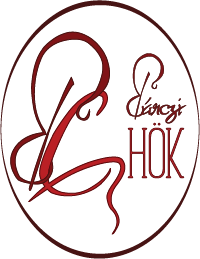 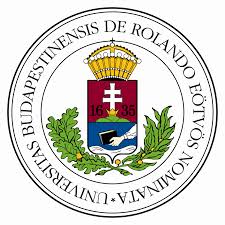 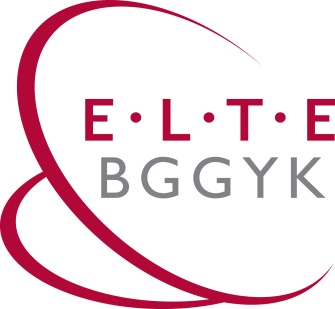 